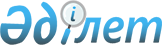 "2009 жылға арналған аудандық бюджет туралы" Жамбыл аудандық мәслихатының 2008 жылғы 26 желтоқсандағы № 16/5 шешіміне өзгерістер енгізу туралы
					
			Күшін жойған
			
			
		
					Жамбыл облысы Жамбыл аудандық мәслихатының 2009 жылғы 24 ақпандағы N 18-3 Шешімі. Жамбыл облысы Жамбыл ауданының Әділет басқармасында 2009 жылғы 11 наурызда 78 нөмірімен тіркелді. Шешімнің қабылдау мерзімінің өтуіне байланысты қолдану тоқтатылды (Жамбыл облыстық Әділет департаментінің 2013 жылғы 11 наурыздағы N 2-2-17/388 хаты)      Ескерту. Шешімнің қабылдау мерзімінің өтуіне байланысты қолдану тоқтатылды (Жамбыл облыстық Әділет департаментінің 2013 жылғы 11 наурыздағы N 2-2-17/388 хаты).      РҚАО ескертпесі.

      Мәтінде авторлық орфография және пунктуация сақталған.

      Қазақстан Республикасының 2008 жылғы 4 желтоқсандағы Бюджеттік  кодекстің 109 бабына сәйкес және "2009 жылға арналған облыстық бюджет туралы" Жамбыл облыстық мәслихатының 2008 жылғы 18 желтоқсандағы № 10-4 шешіміне өзгерістер енгізу туралы" 2009 жылғы 11 ақпандағы облыстық мәслихаттың № 11-4 шешіміне (Нормативтік құқықтық кесімдерді мемлекеттік тіркеу тізілімінде № 1721 болып тіркелген) сәйкес Жамбыл аудандық мәслихаты ШЕШІМ ЕТЕДІ:



      1. "2009 жылға арналған аудандық бюджет туралы" Жамбыл аудандық мәслихатының 2008 жылғы 26 желтоқсандағы № 16/5 (Нормативтік құқықтық актілерді мемлекеттік тіркеу тізілімінде № 6-3-75 болып тіркелген, 2009 жылғы 10 қаңтардағы № 4 "Шұғыла-Радуга" газетінде жарияланған) шешіміне келесі өзгерістер енгізілсін:

      1 тармақта:

      1) тармақшадағы "2631078" деген сандары "2666565" деген сандарымен ауыстырылсын;

      2 тармақта:

      1) тармақшадағы "2640607" деген сандары "2677991" деген сандарымен ауыстырылсын;

      5) тармақшадағы "0" деген сан "-1897" деген сандарымен ауыстырылсын;

      6) тармақшадағы "0" деген сан "1897" деген сандарымен ауыстырылсын;

      бюджет қаражатының пайдаланылатын қалдықтары - 1897 мың теңге.

      Көрсетілген шешімдегі № 1 және № 5 қосымшалар осы шешімнің № 1 және № 2 қосымшаларына сәйкес жаңа редакцияда мазмұндалсын.



      2. Осы шешім әділет органдарында мемлекеттік тіркеуден өткен күннен бастап күшіне енеді және 2009 жылдың 1 қаңтарынан бастап қолданысқа енгізіледі.      Жамбыл аудандық мәслихат

      хатшысы, сессия төрағасы:                  Ә. Мәнтеев

Жамбыл аудандық мәслихатының

2009 жылғы 24 ақпандағы

№ 18/3 шешіміне № 1 қосымшаЖамбыл аудандық мәслихатының

2008 жылғы 26 желтоқсандағы

№ 16/5 шешіміне № 1 қосымша 2009 жылға арналған Жамбыл ауданының бюджеті

Жамбыл аудандық мәслихатының

2009 жылғы 24 ақпандағы

№ 18/3 шешіміне № 2 қосымшаЖамбыл аудандық мәслихатының

2008 жылғы 26 желтоқсандағы

№ 16/5 шешіміне № 5 қосымша 2009 жылға арналған аудан бюджетінен ауылдық (селолық) округтерге бағдарламалар бойынша бөлінген қаражат көлемдерінің тізімі
					© 2012. Қазақстан Республикасы Әділет министрлігінің «Қазақстан Республикасының Заңнама және құқықтық ақпарат институты» ШЖҚ РМК
				СанатСанатСанатСанатСомасы,

мың теңгеСыныбыСыныбыСыныбыСомасы,

мың теңгеІшкі сыныбыІшкі сыныбыСомасы,

мың теңгеАТАУЫАТАУЫСомасы,

мың теңгеІ. Кірістер26665651Салықтық түсімдер30270501Табыс салығы459182Жеке табыс салығы4591803Әлеуметтік салық654161Әлеуметтік салық6541604Меншікке салынатын салықтар1333361Мүлікке салынатын салықтар1105673Жер салығы77904Көлік құралдарына салынатын салық117955Бірыңғай жер салығы318405Тауарларға, жұмыстарға және қызметтерге салынатын ішкі салықтар536002Акциздер411513Табиғи және басқа ресурстарды пайдаланғаны үшін түсетін түсімдер80904Кәсіпкерлік және кәсіби қызметті жүргізгені үшін алынатын алымдар435908Заңдық мәнді іс-әрекеттерді жасағаны және /немесе/ оған уәкілеттігі бар мемлекеттік органдар немесе лауазымды адамдар құжаттар бергені үшін алатын міндетті төлемдер44351Мемлекеттік баж44352Салықтық емес түсімдер1097301Мемлекеттік меншіктен түсетін кірістер14191Мемлекеттік кәсіпорындардың таза кірісі бөлігінің түсімдері2165Мемлекет меншігіндегі мүлікті жалға беруден түсетін кірістер120302Мемлекеттік бюджеттен қаржыландырылатын мемлекеттік мекемелердің тауарларды (жұмыстарды, қызметтерді) өткізуінен түсетін түсімдер7911Мемлекеттік бюджеттен қаржыландырылатын мемлекеттік мекемелердің тауарларды (жұмыстарды, қызметтерді) өткізуінен түсетін түсімдер79104Мемлекеттік бюджеттен қаржыландырылатын, сондай -ақ Қазақстан Республикасы Ұлттық Банкінің бюджетінен (шығыстар сметасынан) ұсталатын және қаржыландырылатын  мемлекеттік мекемелер салатын айыппұлдар, өсімпұлдар, санкциялар, өндіріп алулар86031Мұнай секторы ұйымдарынан түсетін түсімдерді қоспағанда, мемлекеттік бюджеттен қаржыландыры-

латын, сондай-ақ Қазақстан Республикасы Ұлттық Банкінің бюджетінен (шығыстар сметасынан) ұсталатын және қаржыландырылатын мемлекеттік мекемелер салатын айыппұлдар, өсімпұлдар, санкциялар, өндіріп алулар860306Басқа да салықтық емес түсімдер1601Басқа да салықтық емес түсімдер1603Негізгі капиталды сатудан түсетін түсімдер1632203Жерді және материалдық емес активтерді сату163221Жерді сату163224Трансферттердің  түсімдері233656502Мемлекеттік басқарудың жоғары тұрған органдарынан түсетін трансферттер23365652Облыстық бюджеттен түсетін трансферттер2336565Функционалдық топФункционалдық топФункционалдық топФункционалдық топФункционалдық топСомасы,

мың

теңгеКіші функцияКіші функцияКіші функцияКіші функцияСомасы,

мың

теңгеБюджеттік бағдарламалардың әкiмшiсiБюджеттік бағдарламалардың әкiмшiсiБюджеттік бағдарламалардың әкiмшiсiСомасы,

мың

теңгеБағдарламаБағдарламаСомасы,

мың

теңгеАтауыСомасы,

мың

теңгеII. Шығыстар26779911Жалпы сипаттағы мемлекеттiк қызметтер20658001Мемлекеттiк басқарудың жалпы функцияларын орындайтын өкiлдi, атқарушы және басқа органдар183015112Аудан (облыстық маңызы бар қала) мәслихатының аппараты11341001Аудан (облыстық маңызы бар қала) мәслихатының қызметін қамтамасыз ету11341122Аудан (облыстық маңызы бар қала) әкімінің аппараты47045001Аудан (облыстық маңызы бар қала) әкімінің қызметін қамтамасыз ету46331002Ақпараттық жүйелер құру714123Қаладағы аудан, аудандық маңызы бар қала, кент, ауыл (село), ауылдық (селолық) округ әкімінің аппараты124629001Қаладағы ауданның, аудандық маңызы бар қаланың, кенттің, ауылдың (селоның), ауылдық (селолық) округтің әкімі аппаратының қызметін қамтамасыз ету12462902Қаржылық қызмет14357452Ауданның (облыстық маңызы бар қаланың) қаржы бөлімі14357001Қаржы бөлімінің қызметін қамтамасыз ету12154003Салық салу мақсатында мүлікті бағалауды жүргізу220305Жоспарлау және статистикалық қызмет9208453Ауданның (облыстық маңызы бар қаланың) экономика және бюджеттік жоспарлау бөлімі9208001Экономика және бюджеттік жоспарлау бөлімінің қызметін қамтамасыз ету92082Қорғаныс50001Әскери мұқтаждар500122Аудан (облыстық маңызы бар қала) әкімінің аппараты500005Жалпыға бірдей әскери міндетті атқару шеңберіндегі іс-шаралар5003Қоғамдық тәртіп, қауіпсіздік, құқықтық, сот, қылмыстық атқару қызметі62501Құқық қорғау қызметi625458Ауданның (облыстық маңызы бар қаланың) тұрғын үй-коммуналдық шаруашылығы, жолаушылар көлігі және автомобиль жолдары бөлімі625021Елдi мекендерде жол жүрісі қауiпсiздiгін қамтамасыз ету6254Бiлiм беру193383201Мектепке дейiнгi тәрбие және оқыту182065464Ауданның (облыстық маңызы бар қаланың) білім беру бөлімі182065009Мектепке дейінгі тәрбие ұйымдарының қызметін қамтамасыз ету18206502Бастауыш, негізгі орта және жалпы орта білім беру1732705464Ауданның (облыстық маңызы бар қаланың) білім беру бөлімі1732705003Жалпы білім беру1678737006Балалар үшін қосымша білім беру28540010Республикалық бюджеттен берілетін нысаналы трансферттердің есебінен білім берудің мемлекеттік жүйесіне оқытудың жаңа технологияларын енгізу2542809Бiлiм беру саласындағы өзге де қызметтер19062464Ауданның (облыстық маңызы бар қаланың) білім беру бөлімі18062001Білім беру бөлімінің қызметін қамтамасыз ету7732004Орта білім беру жүйесін ақпараттандыру2470005Ауданның (облыстық маңызы бар қаланың) мемлекеттiк бiлiм беру ұйымдары үшiн оқулық-

тармен оқу-әдiстемелiк кешендерді сатып алу және жеткiзу7860467Ауданның (облыстық маңызы бар қаланың) құрылыс бөлімі1000037Білім беру объектілерін салу және реконструкциялау10006Әлеуметтiк көмек және әлеуметтiк қамсыздандыру17022802Әлеуметтiк қамсыздандыру157130123Қаладағы аудан, аудандық маңызы бар қала, кент, ауыл (село), ауылдық (селолық) округ әкімінің аппараты3251003Мұқтаж азаматтарға үйінде әлеуметтік көмек көрсету3251451Ауданның (облыстық маңызы бар қаланың) жұмыспен қамту және әлеуметтік бағдарламалар бөлімі153879002Еңбекпен қамту бағдарламасы9381004Ауылдық жерлерде тұратын денсаулық сақтау, білім беру, әлеуметтік қамтамасыз ету, мәдениет мамандарына отын сатып алу бойынша әлеуметтік көмек көрсету2588005Мемлекеттік атаулы әлеуметтік көмек20905006Тұрғын үй көмегі19500007Жергілікті өкілетті органдардың шешімі бойынша азаматтардың жекелеген топтарына әлеуметтік көмек22854010Үйден тәрбиеленіп оқытылатын мүгедек балаларды материалдық қамтамасыз ету293801618 жасқа дейінгі балаларға мемлекеттік жәрдемақылар71197017Мүгедектерді оңалту жеке бағдарламасына сәйкес, мұқтаж мүгедектерді міндетті  гигиеналық құралдармен қамтамасыз етуге, және ымдау тілі мамандарының, жеке көмекшілердің қызмет көрсету451609Әлеуметтiк көмек және әлеуметтiк қамтамасыз ету салаларындағы өзге де қызметтер13098451Ауданның (облыстық маңызы бар қаланың) жұмыспен қамту және әлеуметтік бағдарламалар бөлімі13098001Жұмыспен қамту және әлеуметтік бағдарламалар бөлімінің қызметін қамтамасыз ету12252011Жәрдемақыларды және басқа да әлеуметтік төлемдерді есептеу, төлеу мен жеткізу бойынша қызметтерге ақы төлеу8467Тұрғын үй-коммуналдық шаруашылық20445701Тұрғын-үй шаруашылығы90945467Ауданның (облыстық маңызы бар қаланың) құрылыс бөлімі90945003Мемлекеттік коммуналдық тұрғын үй қорының тұрғын үй құрылысы89945004Инженерлік коммуникациялық инфрақұрылымды дамыту және жайластыру100002Коммуналдық шаруашылық96512123Қаладағы аудан, аудандық маңызы бар қала, кент, ауыл (село), ауылдық (селолық) округ әкімінің аппараты6631014Елді мекендерді сумен жабдықтауды ұйымдастыру6631467Ауданның (облыстық маңызы бар қаланың) құрылыс бөлімі88446005Коммуналдық шаруашылығын дамыту354006Сумен жабдықтау жүйесін дамыту88092458Ауданның (облыстық маңызы бар қаланың) тұрғын үй-коммуналдық шаруашылығы, жолаушылар көлігі және автомобиль жолдары бөлімі1435029Сумен жабдықтау жүйесін дамыту143503Елді мекендерді көркейту17000123Қаладағы аудан, аудандық маңызы бар қала, кент, ауыл (село), ауылдық (селолық) округ әкімінің аппараты500009Елді мекендердің санитариясын қамтамасыз ету500458Ауданның (облыстық маңызы бар қаланың) тұрғын үй-коммуналдық шаруашылығы, жолаушылар көлігі және автомобиль жолдары бөлімі16500015Елдi мекендердегі көшелердi жарықтандыру10000016Елдi мекендердiң санитариясын қамтамасыз ету900018Елдi мекендердi абаттандыру және көгалдандыру56008Мәдениет, спорт, туризм және ақпараттық кеңістiк11542901Мәдениет саласындағы қызмет56874455Ауданның (облыстық маңызы бар қаланың) мәдениет және тілдерді дамыту бөлімі56874003Мәдени-демалыс жұмысын қолдау5687402Спорт7100465Ауданның (облыстық маңызы бар қаланың) дене шынықтыру және спорт бөлімі7100005Ұлттық және бұқаралық спорт түрлерін дамыту600006Аудандық (облыстық маңызы бар қалалық) деңгейде спорттық жарыстар өткiзу1200007Әртүрлi спорт түрлерi бойынша аудан (облыстық маңызы бар қала) құрама командаларының мүшелерiн дайындау және олардың облыстық спорт жарыстарына қатысуы530003Ақпараттық кеңістік28839455Ауданның (облыстық маңызы бар қаланың) мәдениет және тілдерді дамыту бөлімі19468006Аудандық (қалалық) кiтапханалардың жұмыс iстеуi19378007Мемлекеттік тілді және Қазақстан халықтарының басқа да тілді дамыту90456Ауданның (облыстық маңызы бар қаланың) ішкі саясат бөлімі9371002Бұқаралық ақпарат құралдары арқылы мемлекеттiк ақпарат саясатын жүргізу937109Мәдениет, спорт, туризм және ақпараттық кеңістiкті ұйымдастыру жөніндегі өзге де қызметтер22616455Ауданның (облыстық маңызы бар қаланың) мәдениет және тілдерді дамыту бөлімі3800001Мәдениет және тілдерді дамыту бөлімінің қызметін қамтамасыз ету3800456Ауданның (облыстық маңызы бар қаланың) ішкі саясат бөлімі15426001Ішкі саясат бөлімінің қызметін қамтамасыз ету3962003Жастар саясаты саласындағы өңірлік бағдарламаларды iске асыру11464465Ауданның (облыстық маңызы бар қаланың) дене шынықтыру және спорт бөлімі3390001Спорт бөлімінің қызметін қамтамасыз ету339010Ауыл, су, орман, балық шаруашылығы, ерекше қорғалатын табиғи аумақтар, қоршаған ортаны және жануарлар дүниесін қорғау, жер қатынастары1325401Ауыл шаруашылығы8892462Ауданның (облыстық маңызы бар қаланың) ауыл шаруашылық бөлімі8492001Ауыл шаруашылығы бөлімінің қызметін қамтамасыз ету7067099Республикалық бюджеттен берілетін нысаналы трансферттер есебiнен аудандардың (облыстық маңызы бар қалалардың) бюджеттеріне ауылдық елді мекендер саласының мамандарын әлеуметтік қолдау шараларын іске асыру1425467Ауданның (облыстық маңызы бар қаланың) құрылыс бөлімі400010Ауыл шаруашылығы объектілерін дамыту40006Жер қатынастары4362463Ауданның (облыстық маңызы бар қаланың) жер қатынастары бөлімі4362001Жер қатынастары бөлімінің қызметін қамтамасыз ету4172006Аудандық маңызы бар қалалардың, кенттердiң, ауылдардың (селолардың), ауылдық (селолық) округтердiң шекарасын белгiлеу кезiнде жүргiзiлетiн жерге орналастыру19011Өнеркәсіп, сәулет, қала құрылысы және құрылыс қызметі790802Сәулет, қала құрылысы және құрылыс қызметі7908467Ауданның (облыстық маңызы бар қаланың) құрылыс бөлімі3900001Құрылыс бөлімінің қызметін қамтамасыз ету3900468Ауданның (облыстық маңызы бар қаланың) сәулет және қала құрылысы бөлімі4008001Қала құрылысы және сәулет бөлімінің қызметін қамтамасыз ету400812Көлiк және коммуникациялар1200001Автомобиль көлiгi12000458Ауданның (облыстық маңызы бар қаланың) тұрғын үй-коммуналдық шаруашылығы, жолаушылар көлігі және автомобиль жолдары бөлімі12000023Автомобиль жолдарының жұмыс істеуін қамтамасыз ету1200013Басқалар1317803Кәсiпкерлiк қызметтi қолдау және бәсекелестікті қорғау3012469Ауданның (облыстық маңызы бар қаланың) кәсіпкерлік бөлімі3012001Кәсіпкерлік бөлімнің қызметін қамтамасыз ету301209Басқалар10166452Ауданның (облыстық маңызы бар қаланың) қаржы бөлімі5771012Ауданның (облыстық маңызы бар қаланың) жергілікті атқарушы органының резерві5771458Ауданның (облыстық маңызы бар қаланың) тұрғын үй-коммуналдық шаруашылығы, жолаушылар көлігі және автомобиль жолдары бөлімі4395001Тұрғын үй-коммуналдық шаруашылығы, жолаушылар көлігі және автомобиль жолдары бөлімінің қызметін қамтамасыз ету439515Трансферттер001Трансферттер0СанатыСанатыСанатыСанатыСанатыСомасы,

мың

теңгеСыныбыСыныбыСыныбыСыныбыСомасы,

мың

теңгеIшкi сыныбыIшкi сыныбыIшкi сыныбыСомасы,

мың

теңгеЕрекшелiгiЕрекшелiгiСомасы,

мың

теңгеIII. Таза бюджеттік кредиттеу-9529Бюджеттік кредиттер0Бюджеттік кредиттерді өтеу9529IV. Қаржы активтерімен жасалынған операциялар бойынша сальдо046610Қаржы активтерін сатып алу0Мемлекеттік қаржы активтерін сатудан түсетін түсімдер0V. Бюджет тапшылығы (профициті)-1897VI. Бюджет тапшылығын қаржыландыру (профицитін пайдалану)1897Бюджет қаражатының пайдаланылатын қалдықтары1897№ р/сҚаладағы аудан,

аудандық маңызы

бар қала, кент,

ауыл (село),

ауылдық (селолық),

округ әкімінің

аппараттарының

атауыБағдарламаның атауыБағдарламаның атауыБағдарламаның атауыБағдарламаның атауы№ р/сҚаладағы аудан,

аудандық маңызы

бар қала, кент,

ауыл (село),

ауылдық (селолық),

округ әкімінің

аппараттарының

атауы001 "Қаладағы аудан, аудандық маңызы бар қала, кент, ауыл (село), ауылдық (селолық), округ әкімінің аппараттарының қызметін қамтамасыз ету" 003 "Мұқтаж азамат-

тарға үйінде әлеу-

меттік көмек көрсету"014 "Елді мекендер-

ді сумен жабдық-

тауды ұйымдас-

тыру009 "Елді мекендер-

дің сани- тариясын қамтама-

сыз ету"1Аса селолық округі1510481416155002Айшабибі селолық округі6811027303Ақбастау ауылдық округі619149641804Ақбұлым селолық округі6046050005Бесағаш селолық округі80850006Гродеково селолық округі96880007Жамбыл селолық округі90740008Көлқайнар селолық округі6169397108309Қызылқайнар ауылдық округі62380400010Қаратөбе ауылдық округі56554130011Қарой селолық округі814800012Қаракемер ауылдық округі5737408260013Құмшағал ауылдық округі68380300014Ерназар селолық округі54000788015Өрнек селолық округі6192392994016Пионер ауылдық округі545000017Полатқосшы селолық округі780333100Барлығы:12462932516631500